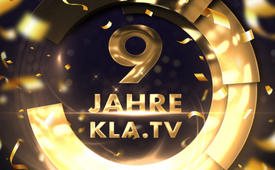 9 Jahre Kla.TV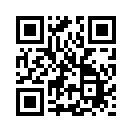 Hinter jeder einzelnen Kla.TV Sendung stecken wertvolle Feierabende von berufstätigen Menschen. Hunderte von Stunden werden täglich freiwillig und ehrenamtlich investiert. Werden auch Sie Teil dieses internationalen Dream-Teams und vernetzen Sie sich mit einem unserer über 150 Studios vor Ort: www.kla.tv/vernetzung. Wenn Sie ab sofort von zu Hause aus mithelfen möchten, dann verbreiten Sie unsere Sendungen.Heute feiert Kla.TV seinen 9.Geburtstag. Feiere mit uns. Hinter jeder einzelnen Kla.TV Sendung stecken wertvolle Feierabende von berufstätigen Menschen, wie Du und ich. 100e von Stunden werden täglich freiwillig und ehrenamtlich investiert für Kla.TV. Willst Du Kla.TV unterstützen? Werde Teil dieses internationalen Dream-Teams und vernetze Dich mit einem unserer über 150 Studios vor Ort. www.kla.TV/Vernetzung 

Erlebe die neue Welt, die ohne Geld ist – wo jeder seine Fähigkeiten und Zeit hineingibt, so wie es ihm auf dem Herzen ist. Ein liebevolles Miteinander prägt unsere Zusammenarbeit seit 9 Jahren. 
Wenn Du ab sofort von zu Hause aus mithelfen möchtest, dann verbreite unsere Sendungen. 
Danke fürs Dabei sein!von LoisQuellen:.Das könnte Sie auch interessieren:#Kla.TV - und seine Geschichte ... - www.kla.tv/KlaTV

#Medien - www.kla.tv/MedienKla.TV – Die anderen Nachrichten ... frei – unabhängig – unzensiert ...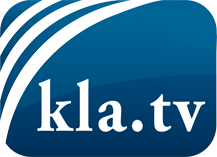 was die Medien nicht verschweigen sollten ...wenig Gehörtes vom Volk, für das Volk ...tägliche News ab 19:45 Uhr auf www.kla.tvDranbleiben lohnt sich!Kostenloses Abonnement mit wöchentlichen News per E-Mail erhalten Sie unter: www.kla.tv/aboSicherheitshinweis:Gegenstimmen werden leider immer weiter zensiert und unterdrückt. Solange wir nicht gemäß den Interessen und Ideologien der Systempresse berichten, müssen wir jederzeit damit rechnen, dass Vorwände gesucht werden, um Kla.TV zu sperren oder zu schaden.Vernetzen Sie sich darum heute noch internetunabhängig!
Klicken Sie hier: www.kla.tv/vernetzungLizenz:    Creative Commons-Lizenz mit Namensnennung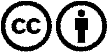 Verbreitung und Wiederaufbereitung ist mit Namensnennung erwünscht! Das Material darf jedoch nicht aus dem Kontext gerissen präsentiert werden. Mit öffentlichen Geldern (GEZ, Serafe, GIS, ...) finanzierte Institutionen ist die Verwendung ohne Rückfrage untersagt. Verstöße können strafrechtlich verfolgt werden.